Филиал Республиканского государственного предприятия на праве хозяйственного ведения «Казгидромет» Министерства экологии и природных ресурсов РК по г.Алматы и Алматинской области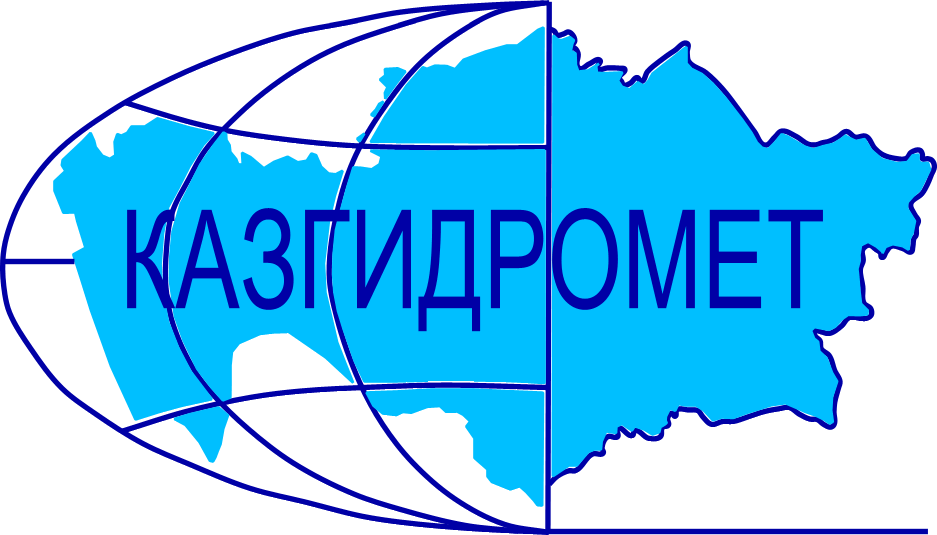 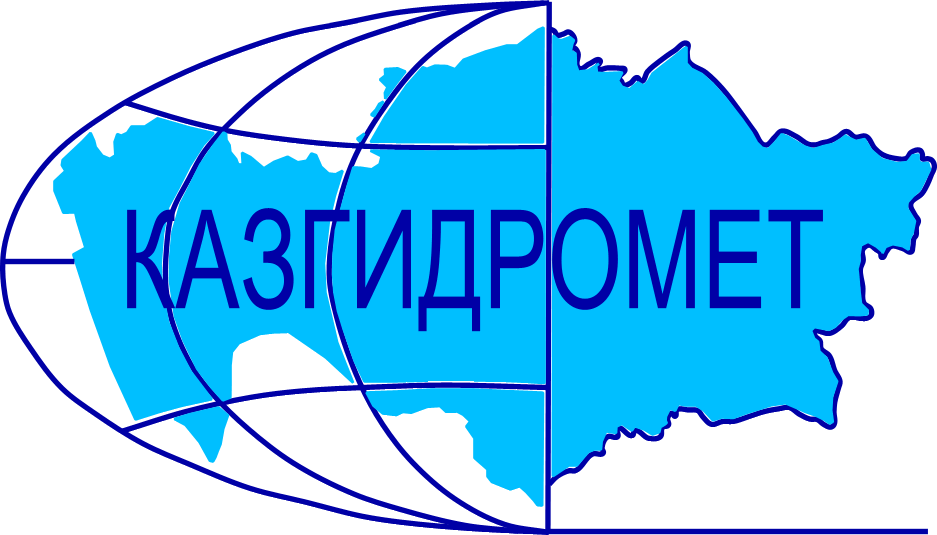 г.Алматы, проспект Абая, 32Ежедневный гидрологический бюллетень № 5 Сведения о состоянии водных объектов г.Алматы и Алматинской области по данным гидрологического мониторинга на государственной сети наблюдений по состоянию на 8 час. 05 марта 2024 годаСведения о водохранилищах Примечание: * - данные отсутствуютДиректор филиала             		                                                                           Т. КасымбекСоставил (а)/Исп.: И. АнцифероваТел.: 2067Қазақстан Республикасы Экология және табиғи ресурстар министрлігінің «Қазгидромет» шаруашылық жүргізу құқығындағы республикалық кәсіпорнының Алматы қаласы және Алматы облысы бойынша филиалыАлматы қаласы, Абай, 32 даңғылы№ 5 Күнделікті гидрологиялық бюллетень Мемлекеттік бақылау желісіндегі гидрологиялық мониторинг деректері бойынша Алматы қаласы және Алматы  облысы су нысандарының 2024 жылғы 05 наурыздағы сағат 8-гі  жай-күйі туралы мәліметтер. Су қоймалары бойынша мәліметтер Ескерту: * - мәліметтер жоқФилиал директоры		                                                                               Т. ҚасымбекЖасады/Орын.: И. АнцифероваТел.: 2067Название гидрологического постаОпасный уровеньводы, смУровень воды, смИзменение уровня воды за сутки, ±смРасход воды, м³/секСостояние водного объектар.Иле-пристань Добын490 2432242р.Иле-164 км выше Капшагайской ГЭС5003319302р.Иле-уроч.Капшагай5013040186осевший лёдзаберегишугоходр.Иле-с.Ушжарма3761443ледоставр.Иле-1 км ниже ответвления рук.Жидели3281401ледоставосевший лёдр.Иле-аул Жидели28686-1ледоставр.Иле-протока Суминка5483411ледоставр.Иле-16 км ниже истока2771350ледостав с промоинамир.Иле-протока Ир2561400ледоставр.Киши Алматы-МС Мынжылки300река пересохлар.Киши Алматы-альпбаза «Туюксу»626539-10,29ледяные мостыр.Киши Алматы-ниже устья р.Сарысай29025200,62ледяные мостыр.Киши Алматы-МП Медеу136870неполный ледоставр.Киши Алматы –г.Алматы248178-10,65забереги нависшиер.Батарейка-д/о «Просвещенец»984100,029неполный ледоставр.Бутак-с.Бутак28724300,11ледоставр.Улкен Алматы-1,1 км выше озера Улкен Алматы32929300,20заберегир.Улкен Алматы-2 км выше устья р.Проходной40024700,36заберегир.Кумбел-устье1198001,48неполный ледоставледяные мостыр.Проходная-устье31026500,29неполный ледоставледостав с промоинамир.Терисбутак-устье23020300,42ледостав с промоинамир.Каскелен-г.Каскелен33726602,26заберегир.Каскелен-устье21313509,07р.Талгар-г.Талгар3301550заберегир.Есик-г.Есик294река пересохлар.Турген-с.Таутурген18073-10,53р.Узын Каргалы-п.Фабричный16088-12,25заберегир.Курты-Ленинский мост46127325,88ледоставр.Шилик-выше вдхр.Бартогай42430408,59шугоходр.Шилик-с.Малыбай1864001,29заберегир.Темирлик-с.Темирлик271173171,01заберегир.Шарын-уроч.Сарытогай250112-433,8р.Текес-с.Текес20012828,01заберегишугоходр.Каркара-у выхода из гор2568404,89неполный ледоставр.Баянкол-с.Баянкол18073-2неполный ледоставвнутриводный лёдр.Нарынкол-с.Нарынкол2501610неполный ледоставвдхр.Капшагай-г.Капшагай115010733ледоставвдхр.Капшагай-МС Карашокы115010823неполный ледостав разводьяоз.Улкен Алматы-на северном берегу1062549-5ледоставНазваниеНПУНПУФактические данныеФактические данныеФактические данныеФактические данныеНазваниеУровеньводы, м БСОбъем, млн. м3Уровеньводы, м БСОбъем, млн. м3Приток, м3/сСброс,м3/сКапшагайское   вдхр.485,0028140478,1817360302186Гидрологиялық бекеттердің атауыСудың шектік деңгейі, смСу дең-гейі,смСу деңгейі-нің тәулік ішінде өзгеруі,± смСу шығыны,  м³/секМұз жағдайы және мұздың қалыңдығы, смІле өз.- Добын айлағы490 2432242Іле өз.- Қапшағай ГЭС 164 шқ  жоғары5003319302Іле өз.- Қапшағай шатқалы5013040186шөгінді мұз жағалық мұздаранжыр жүруІле өз.- Үшжарма ауылы3761443мұзқұрсауІле өз.- Жиделі тармағынан 1 шқ төмен3281401мұзқұрсау шөгінді мұзІле өз.- Жиделі ауылы28686-1мұзқұрсауІле өз.- Суминка саласы5483411мұзқұрсауІле өз.- Жиделі тармағынан 16 шқ төмен2771350мұз жамылғысындағы жылымдарІле өз.- Ир сағасының тармағы 2561400мұзқұрсауКіші Алматы өз.- Мыңжылқы МС300өзеннің суы тартылып қалдыКіші Алматы өз.- «Тұйықсу» альпбазасы626539-10,29ілмек мұзКіші Алматы өз.- Сарысай өзенінің сағасынан төмен29025200,62ілмек мұзКіші Алматы өз.- Медеу МП136870толық емес мұзқұрсауКіші Алматы өз.- Алматы қаласы248178-10,65ілмек жағалық мұздарБатарейка өз.- «Просвещенец» демалыс үйі984100,029толық емес мұзқұрсауБұтақ өз.- Бұтақ ауылы28724300,11мұзқұрсауҮлкен Алматы өз.-Үлкен Алматы көлінен 1,1 шқ жоғары32929300,20жағалық мұздарҮлкен Алматы өз.- Проходная өзені сағасынан 2 шқ жоғары40024700,36жағалық мұздарКүмбел өз.- сағасы1198001,48толық емес мұзқұрсау ілмек мұзПроходная өз.- сағасы31026500,29толық емес мұзқұрсау мұз жамылғысындағы жылымдарТерісбұтақ өз.- сағасы23020300,42мұз жамылғысындағы жылымдарҚаскелен өз.- Қаскелен қаласы33726602,26жағалық мұздарҚаскелен өз.- сағасы21313509,07Талғар өз.- Талғар қаласы3301550жағалық мұздарЕсік өз.- Есік қаласы294өзеннің суы тартылып қалдыТүрген өз.- Таутүрген ауылы18073-10,53Ұзын Қарғалы өз.- Фабричный ауылы16088-12,25жағалық мұздар Күрті өз.- Ленин көпірі46127325,88мұзқұрсауШелек өз.- Бартоғай су қоймасынан жоғары42430408,59анжыр жүруШелек өз.- Малыбай ауылы1864001,29жағалық мұздарТемірлік өз.- Темірлік ауылы271173171,01жағалық мұздарШарын өз.- Сарытоғай шатқалы250112-433,8Текес өз.- Текес ауылы20012828,01жағалық мұздаранжыр жүруҚарқара өз.- таудан шығар жер2568404,89толық емес мұзқұрсауБаянкөл өз.- Баянкөл ауылы18073-2толық емес мұзқұрсаусу ішіндегі мұзНарынкөл өз.- Нарынкөл ауылы2501610толық емес мұзқұрсауҚапшағай су қоймасы-Қапшағай қаласы115010733мұзқұрсауҚапшағай су қоймасы-Қарашоқы МС115010823толық емес мұзқұрсаумұздың ажырауыҮлкен Алматы көлі-сол жағалауы1062549-5мұзқұрсауАтауы Қалыпты тірек деңгейіҚалыпты тірек деңгейіНақты деректерНақты деректерНақты деректерНақты деректерАтауы Су деңгейі,м  БЖКөлем,км3Су деңгейі,м  БЖКөлем,км3Төгім,м3/сНақты ағын,м3/с Қапшағай су қоймасы485,0028140478,1817360302186